ATIF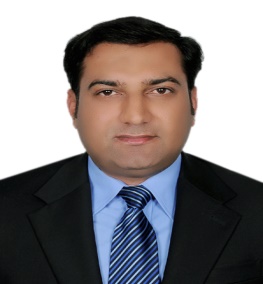 ATIF.263577@2freemail.com  JOB OBJECTIVEIdentifies and capitalizes on emerging business ventures to propel an organization to the top tier of its industry In quest of challenging assignments in Commercial Operations with a leading organization of repute in Upstream & Downstream Oil & Gas Industry        B.Sc. (Metallurgy & Materials Science of Engineering) and Certified Purchasing Professional (CPP) with 12         years of Oil & Gas Off-Shore and On-Shore EPC Turnkey Projects experience casing as:Suppliers Pre-qualification      Vendor Management      EPC Projects Procurement      Contracts Management   Projects Expediting Materials      Project Materials Management       Inspection/Logistic Coordination             Store Running      Team Management     Supervising CapabilityPresently associated with National Petroleum Construction Company, Abu Dhabi as ‘’Senior Procurement Engineer’’CORE COMPETENCIES:Review, access and update suppliers pre-qualification. registration and pre-qualification requests, review of suppliers performance and on acceptance totaling in product groups/work groupsProficiency in managing development of global sourcing strategies, vendor sourcing and vendor development and analytical assessment, to strengthen effectiveness of organizational operations Expert in carrying out Off-Shore and On-Shore Oil & Gas EPC Projects Procurement Management and key activities involving Material Planning, Inquiry Issuance, bringing together with Technical Evaluation, detail Commercial Evaluation in lieu with budget availability, Effective Negotiations and Procurement of Projects involved materials from the Clients (Oil & Gas Sector) provided vendors list / various outside sourcesProactive in managing all aspects of review of the commercial terms and conditions related to all contracts, tracking and reporting, expediting of contracts information for implemented contracts on timeExpertise in Material Management (Off-Shore and On-Shore Oil & Gas Sector) activities involving projects proposal, material planning, techno-commercial negotiations, scheduling and procurement of packages, rotating equipment’s, piping, E&I supplies, structural and stock materials from various sourcesAdept at formulating and implementing the procurement strategy by developing / modifying strategy for purchase and establishing methods to achieve project targets and resource planningClose coordination with all discipline business units for achieving Company common goal of project execution in timely manner and with productivity in full compliancePost award activities like Expediting covering follow-up with vendors for engineering deliverables, timely deliveries, Inspection coordination, quality checks and accordingly ensuring timely paymentsEliminating bottlenecks and reduction in lead time, implementing systems for enhancing operational efficiencyAn effective communicator with good problem solving, negotiation, analytical, decision making and interpersonal skillsPrecise virtuous associate for working Join-Ventures EPC Off-Shore and On-Shore Oil & Gas Mega ProjectsWORK EXPERIENCESince March-2010	National Petroleum Construction Company, Abu Dhabi as ‘’Senior Procurement Engineer’’Role: Looking after procurement of materials from best reliable sources/vendors from different geographical areasReviewing purchase requisitions along with attachments on receipt from engineering departmentResponsible for issuance of inquiries to approved & appraised vendors though Material Management System (MMS) and on line E-Procurement system as per Company procurement procedurePreparing Bid Opening Forms in lieu with all quoted offersAssortment of offers for further technical evaluation by apprehension engineering disciplineDevising technical clarifications from vendors to project team and expedite the  replies from bidders; ensuring all bids are kept valid till its finalization & comply as per technical prerequisitePreparing bid tabulation & recommendation reviewed by the Senior ManagersEnsuring to purchase of best material within the budget and meeting delivery requirements Drafting the:Letter of Intent for recommended vendors, if requiredPurchase orders preparation and recommendation to the approval management as per company procedure Letter of Credit (LC), if required & issue the amendments of PO as well as LC, where requiredOffering recommendation for obtaining approvals from Client’s (ADNOC Group of Companies) for the selected vendorUpdating the status of prequalified vendors, inquiries for the supervision review & controlGenerating weekly & monthly procurement status reports Manner weekly, monthly  and sporadically internal projects procurement meetingsVerifying PO acknowledgment, Project Guarantee and Performance Bond Portion for the post award activates to expediting and inspection crewsForwarding Post Order documents to expediting, inspection and logistics Groups Providing material procurement input for incorporated controlFinally Accountable for the internal audits of Vendors prequalification, inquiries, acquiring of quotations, technical clarifications, detailed commercial evaluations, negotiation, contracts and purchase order issuanceEnsuring closing of purchase orders and final assessment of qualified vendorsHighlights:Handled 5-6 major EPC Oil & Gas projects for ADNOC group of companies in U.A.E. (Average value more than 300 Million USD) and conducted several cost savings. Challenging experience to work in Oil & Gas EPC  and Cost Plus Joint-Venture Projects (NPCC/TECHNIP Consortium) Procurement Environment and was Located at TECHNIP Abu Dhabi office for 4 years.Healthy experience in coordination between CLIENT and EPC ContractorWidespread acquaintance about Commercial environs software’s used by large EPC Oil & Gas Enterprises.Refer Annexure for projects handledJan-2007   TO   Feb-2010 	DESCON Engineering Limited, Lahore, Pakistan as “Procurement Engineer”Role: Conducted general review of ITB’s for EPC Projects Reviewed data sheets / specifications; appraised approved vendors list and sourcing of themManaged submitted pre-qualification documents by the suppliersOffered recommendations to obtain approvals from Client’s (ADNOC Group of Companies) Reviewed Initially for quotations on commercial terms & conditions Transacted technical queries from vendors and made clarifications from different technical departmentsCreated comparative statements (CS) for checking of viability on technical and commercial basisRecommendation of selected vendors on the basis of cost savingProduced weekly & monthly procurement status reports for Client’s reviewEnsuring to purchase of best material within the budget & meeting delivery requirements Handled Contracts (Commercial Terms & Conditions) agreements for the Purchase OrdersUsed SMART (System for Material Acquisition Retrieval and Transaction) for issuance of purchase orders Maintained buying operations of all-inclusive items, materials and products to support all tasksLiaising with expediting team for the post award activitiesInterfaced with inspection group for the FATCoordinated with logistic team for the timely deliveryHighlights:Handled 2-3 major EPC Oil & Gas projects for ADNOC group of companies in U.A.E. (Average value more than 200 Million USD) & transmit abundant EPC project procurement within budget, leads to price savings and timely deliveryWorked as acting Procurement Manager for the entire specific projectRefer Annexure for Projects HandledJan2004   TO   Jan-2007       Technical Education & Vocational Training Authority (TEVTA) as “Contracts Administrator” (Government Sector)Role:Conducts, administers, updates, monitors and maintains all related matter to Contract Tendering and Procurement in accordance with approved procedures set by project teams.Administers Contractor’s specific pre-qualification in accordance with approved policy and procedures and maintains auditable records related to such prequalification. Reports to and receive operational directions from Project Contracts Manager and functional guidance from Project Control Manager. Prepares and maintains project Bidder’s lists, guarantees, supporting input is received from all contracts purposes. Compiles tender packages consisting of invitation for tender, Contract conditions, specifications and pricing schedule up to the level of the Tender Committee approval. Conducts Tender clarification meetings with Contractors to verify tender and ensures Contractors understand fully the scope of work outlined in tender. Documenting, reviewing, and finalizing contractual agreements, and payment applications.Negotiating and concluding the agreements and preparing contract complements and documenting the same.Prepares and issue Contracts such as Variations Order, Minor Contract Order, Short and Long term Contract.Contractor’s monthly progress for billing. Check Contractor’s invoice for the monthly progress payment and prepare request for payment. Maintains and review of each subcontract progress and provides to management for any financial, legal or technical difficulties and resolves problems if any. Prepare Change Order in coordination with other disciplines, amendments of contracts negotiated to subcontractors to obtain settlement. Prepare and issue certificates to Subcontractor for work completion and acceptance for the close out of Contracts. Worked for preparing contract close-out documents.Accomplished monthly reports, intern and final payment application.On close out Contracts, review and update Contractor’s performance in performance register.EDUCATION2004	B.Sc. (Metallurgy & Materials Science of Engineering) from Institute of Chemical Engineering & Technology, Punjab University, Lahore1999		B.Sc. (Double Math-Physic) from Islamia University, Pakistan1996			F.Sc. from K.F.G. College, R.Y.K., Pakistan1993			Higher Secondary School from Govt. Pilot School, R.Y.K., PakistanCERTIFICATIONCertified Purchasing Professional (CPP) from American Purchasing  SocietyCertified Courses on AutoCAD TRAININGSEffective Negotiation SkillSix Sigma (Statistical Management System) Productivity for National Competitiveness Trainings on in place Field Balancing & Condition Monitoring from CATKIN Engineering Sales &Services, Islamabad and VIBRO TECH, Lahore Physical Testing and chemical analysis training from Pakistan Standard & Quality Control Authority (PSQCA), Lahore Mechanical testing - Chemical Analysis &Quality Control (QC) Department at MILLAT TRACTOR, Lahore ISO 14000 (Environmental Management System) from ICET, Lahore ISO 9001-2000 (Quality Management System) from ICET, Lahore INTERNSHIPS5 weeks training on Quality Assurance & Quality Control (QA/QC) at DESCON Manufacturing Business Area (DMBA), Lahore, Pakistan in 20044 weeks university internship at Pakistan Steel, Karachi, Pakistan in 2003ACADEMIC PROJECTTitle:	Non-Destructive TestingDescription:	Welded Joints Covering Visual Examination, Dye Penetration, Liquid Penetration, Radiographic Testing (RT), Quality Welding & Welding DefectsRole:			Trainee Engineer for the complete NDT processIT SKILLSWell versed with MS Office(Word, Excel & PowerPoint), AutoCAD and Internet ApplicationsSkilled in for following Commercial Software:EPC-Business (Used for online E-Procurement by TECHNIP)Smart Plant (Marian) Purchasing Module of TECHNIPMaterial Management System (MMS) of NPCCOnline E-Procurement system of NPCCNEIL (NPCC Expediting, Inspection & Logistic) of NPCCSMART(System for Material Acquisition Retrieval and Transaction) of DESCON EXTRAMURAL ENGAGEMENTSAchieved Merit scholarship in the 1st year of Engineering and Workers Welfare Board ScholarshipServed as:Member of Inter University’s Hockey TeamCaptain of Punjab University Hockey TeamCaptain of ICET Hockey TeamVice Chairman of Department Sports CommitteePERSONAL DETAILSDate of Birth:			17th October, 1977		Languages Known:		English and Arabic (Basic)Nationality:			PakistaniMarital Status:			MarriedChildren: 			3ANNEXUREEPC Projects Handled during intact work experience covering all Commercial Accomplishments:Title:	OFF-SHORE ADMA-OPCO AGFA PROJECT - A joint consortium of NPCC-TECHNIP (NTC) for complete epc OFF-SHORE oIL & gAS Project (Project Value USD Million 650)Client:	ADMA-OPCO (ADNOC GROUP OF COMPANIES)Roll:			Sr. Procurement Engineer (Located at Project Operating Center, TECHNIP Office)Period:			Since 04, 2014 till dateMajor Actions:	Currently managing/sole responsible for Bulk Buying for Piping (Approx. 10,000 MT), Structural  Material (Approx. 8,000 MT), E&I materials, Piping valves and involved all cycle of pre award Activities up to Contract awards and acknowledgment of Purchase Orders/Work Orders.Title:	OFF-SHORE & ON-SHORE UZ 750 EPC-1 PROJECT - A joint consortium of NPCC-TECHNIP (NTC) for complete epc oIL & gAS Project (Project Value USD Million 850)Client:	ZADCO (ADNOC GROUP OF COMPANIES)Roll:			Sr. Procurement Engineer (Located at Project Operating Center, TECHNIP Office)Period:			Since 01, 2013 to 04, 2014Major Actions:	Handled Purchasing for Piping material and Complete Project Major Structural Material (Approx. 20,000 MT) for four new green Ireland covered in the scope of project. Involved all cycle of pre  award activities till Purchase Orders issuance and expediting of ordered materials.Title:			Off-Shore & On-Shore SATAH Full Field Development Project                                  A joint Consortium of NPCC-TECHNIP (NTC) for complete epc Project (Project Value USD                                  Million 650)Client:	ZADCO (ADNOC GROUP OF COMPANIES)Roll:			Sr. Procurement Engineer (Located at Project Operating Center, TECHNIP office)Period:			From 10, 2011 to 12, 2012 Major Actions:	Covered Purchasing for Structural Material, Instrumentation & Piping Valves, all types of Piping and Instrumentation packages. Involved all cycle of pre award activities till Contract awards and budgeting till major saving in buying process.Title:			ZCSC DEMOTHBALLING Off Shore Project, UAE (Project Value USD Million 350)Client:	ADMA-OPCO (ADNOC GROUP OF COMPANIES)Roll:			Project Expediting EngineerPeriod:			From 03, 2011 to 09, 2011 Major Actions:	Covered Post Award activities for Mechanical Packages and Instrumentation covering Documents receiving, approval of documents by discipline departments, coordination of inspection meetings, conducting of FAT and delivery handling till release of payments. Title:	ADCO Qusahwira on-shore Full Field Development 1.8 MMBOPD ON Shore Project, UAE (Project Value USD Million 560)Client:			ADCO (ADNOC GROUP OF COMPANIES)Roll:			Procurement EngineerPeriod:			From 01, 2011 to 03, 2011 Major Actions:	Handled Piping materials Inquiry Issuance till commercial bid tabulation for CS/LTCS Seamless, Welded, SS/SDSS and Alloy Pipes. Title:	OFF-SHORE PROCESS PLATEFORM ADMA-OPCO Integrated Gas Development project, (IGD-HAP) Project Value USD Million 400)Client:			ADMA-OPCO (ADNOC GROUP OF COMPANIES)Roll:			Procurement EngineerPeriod:			From 03, 2010 to 12, 2010 Major Actions:	Accountable for Vendor management, Prequalification of new bidders, Procurement of major packages, Material Management, E&I materials, Piping, Valves and Purchase Orders issuance.Title:		off-shore plateform, Enhancement of ESD SystemClient:		ADCO (ADNOC GROUP OF COMPANIES)Roll:			Procurement EngineerTitle:	Fertil / UDP /C02 (Project Value USD Million 220)Client:	Ruwais Fertilizer Industry (ADNOC GROUP OF COMPANIES)Roll:			Procurement EngineerTitle:	340 MTPD Engro C02 Recovery Unit (Project Value USD Million 45)Client:			Engro Chemical Pakistan Limited, PakistanRoll:			Procurement ManagerTitle:			400MW Power Plant UCCH-II (Project Value USD Million 100)Client:			UCCH Power Plant, PakistanRole:			Procurement EngineerTitle:			MaTERIAL TESTING LAB A joint consortium of PAKISTAN-CHINA GOvt. for completion of Materials Testing Lab Facility to Industrial Sector in PakistanClient:			PKAISTAN-CHIENES GOVERNMENT Role:			Contracts AdministratorPeriod:			From 01, 2007 to 01, 2007Worked For Successful EPC Projects Procurement Proposals:Worked for the following award winning successful project award EPC Oil&Gas and Process Industry Proposals, SATAH Full Field Development OFF SHORE & ON SHORE  Project for ZADCO, UAEFertil UREA Debottlenecking for RUWAIS FERTILIZER INDUSTRY, UAEUpgrade of Wellhead Control and Safety System for Thamama ‘C’ OGD-0 & OGD-1 GAS Producers Project for ADCO, UAE340 MTPD Engro C02 Recovery Unit for ENGRO FERTILIZER INDUSTRY, PAKISTANUCCH Power Plant, Pakistan, 400MW Power Plant UCCH-II, Pakistan